Таблицы применения органических удобрений «Био-Марэ» по культурам. (средний расчет)Озимые зерновые Яровые зерновыеЯчменьКукуруза (зерно/силос)расход рабочего раствора при некорневых подкормках 200-300 л/гаПодсолнечникрасход рабочего раствора при некорневых подкормках 200-300 л/гаСахарная свеклаОзимый рапсЯровой рапсКартофель (клубневые)Зернобобовые культуры (горох и пр.)Многолетние бобовые культурыКонопляРисКонцентрация удобрений  Био-Фиш,Био-Альго1л на 200-250литров воды. (40-50мл на 10литров воды). Концентрация удобрений Био-Флора1л на 500литров воды. (20мл на 10литров воды)Краткое описание препаратов:Био-Фиш - биостимулятор-антистрессант. В основе препарата лежит длительная переработка тихоокеанских северных пород пелагических рыб, жидкий концентрат с полным набором макро- микроэлементов, природных фитогормонов, ростовых веществ с усвояемостью растениями 90%. Обеспечивает рост здоровой и крепкой рассады, стимулирует развитие корневой системы, Био-Фиш - обладает полезной почвенной микрофлорой которая повышает всхожесть и энергию прорастания семян, а также подавляет патогенную флору, семена становятся устойчивые к микопаразитам, происходит равномерное пробуждение и прорастание семян). За счет полезных аминокислот (арахидоновая, глутаминовая,стеариновая, тритерпеновая,пальмитиновая, докозагексоеновая) оказывает фунгицидное и бактерицидное действие, сдерживает развитие грибковых, вирусных и бактериальных заболеваний, таких как пятнистость на листьях, серая гниль, ржавчина, мучнистая роса, ложная мучнистая роса (переноспороз),альтернариоз, аскохитоз, септориоз и др. Водорастворимая соль тритерпеновых кислот - сдерживает развитие фузариоза и бактериозы на рассаде, хитозан-добывается при переработки панцирных в частности тихоокеанских северных крабов, защищает отвсем известного заболевания как черная ножка в период выращивания молодого растения. Так же препарат оказывает зооцидное действие из-за содержания рыбных феромоновкоторые отпугивают кротов, крыс, мышей, и некоторых насекомых (трипс, тля).Очищает почву восстанавливает ее естественное плодородие.Оказываетнематоцидное действие, минимизирует проникновение нематод в корни.Био-Флора - органический ускоритель цветения в основе морской еж и секреторное вещество остроконечникаморской звезды. Регенеративный препарат, увеличивает количество цветочных гроздьев, ускоряет формирование цветоноса и бутонизации цветков и чашечек, уменьшает их опадание. Флора так же способна восстанавливать увядающие растения при поражении вегетативной массы до 60%.Сдерживает развитие корневыхгнилей,питиума фузариума (фузариозное увядание).Био-Альго-микроэлементный препарат в основе эмульгированнаявыжимка красных и бурых водорослей. Имеет в своем наборе более 80-ти микроэлементов и 16 полезных аминокислот в хелатной форме, легкоусваиваемыхрастениями до 90%. Очень сильно повышает иммунитет растений.Био-Альго это мощный блокиратор развития вирусных и бактериальных поражений вегетирующих растений,обеспечивает большое образование хлорофилла, что гарантирует обилие зелени, минимизирует проникновение нематод в корни, повышает устойчивость растений к холоду к засухе и переизбыточной влажности. Содержит фукоидан, манит, альгиновую кислоту. Маннит повышает сахар в плодах, альгиновая кислота славится своими радиозащитными свойствами снижает содержание нитратов тяжелых металлов радионуклидов, совместно эти три элемента образуют 48 йод в плодах, 48 йод снижает холестерин в организме.Жидкие Органические удобренияБио-Марэусваиваются растениями на 90%, полностью совместимы в одной баковой смеси с минеральными удобрениями, инсектицидами, гербицидами. Используются в открытом и закрытом грунте для корневых и внекорневых обработок, а так же для гидропонного и аэропонного способа выращивания растений. При применении удобрений Био-Марэ урожайность повышается минимум на 15-20%, растения на  95-100% станут устойчивы к грибковым и бактериальным заболеваниям в этом случае фунгициды и бактерициды  не понадобятся. Так же возможно снижения внесения минеральных  удобрений на 40%.В среднем  одна обработка органическим удобрением Био-Марэ, 1Га  обходится 250-650руб.Производство: Камчатский край, г.Елизово. ООО «Биотехнология»                                        Филиалы в Москве, Казани, Краснодаре, Омске, Уфе.Наш Офис в Москве:ООО «Био-МарэТрейдинг»Юр.Адрес: 125438, г.Москва, пер Лихачевский 2-й, дом 1, стр.11, пом.9, ком.12ГПоч.Адрес: 125130 г.Москва, ул.Нарвская, дом 1А, корпус 2, офис 5ИНН 7743192707КПП 774301001ПАО Сбербанк Дополнительный офис №9038/01635Р/с 40702810038000141239К/с 30101810400000000225БИК 044525225ОКПО 0659844ОГРН 1177746115414ОКАТО 45277571000Тел: +7(495)795-83-61; +7(968)651-36-12                                                                                               Почта: roman@ooophs.ru.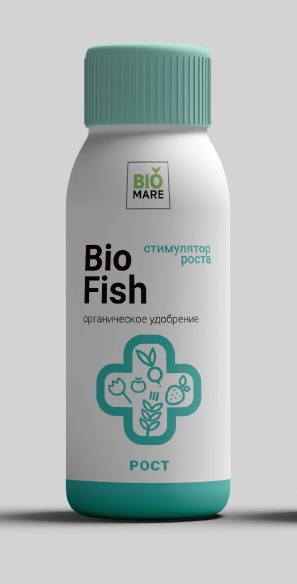 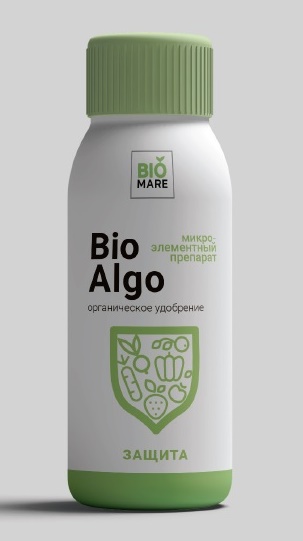 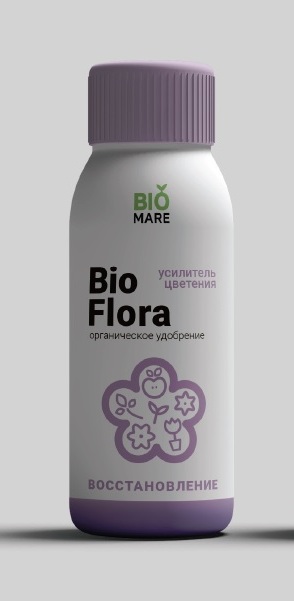 Протравливание(осень)Фаза кущения(осень)Флаговый листФаза кущения(весна)Фаза колошения(налив, молочная спелость)Био-Фиш0,3 л/т0,3 л/га0,5 л/га0,5-1,0 л/га0,5-1,0 л/гаБио-Альго0,3 л/га0,3 л/гаПротравливаниеФаза кущенияФлаговый листФаза колошения(налив, молочная спелость)Био-Фиш0,5л/т0,3 л/га0,5-0,8 л/га0,3 л/гаБио-Альго0,3 л/га0,3 л/гаПротравливаниеФаза кущенияФлаговый листФаза колошения(налив, молочная спелость)Био-Фиш0,5 л/т0,3 л/га0,5 л/га0,3 л/гаБио-Альго0,3 л/га0,3 л/гаПротравливаниеФаза 2-3 х листьевФаза 6-8 листьевНалив, молочная спелостьБио-Фиш0,3 л/т0,5-0,8 л/га0,5-0,8 л/га0,3 л/гаБио-Альго0,3 л/гаПротравливаниеФаза 3-4 листьевРазвитие корзинкиБио-Фиш0,3 л/т0,4-0,6 л/га0,3-0,5 л/гаБио-Флора0,15-0,25 л/гаПротравливаниеФаза 2-3 листьевСмыкание листьев в рядкахСмыкание листьев в междурядьяхБио-Фиш0,2 л/га0,4 л/га0,8 л/га0,4 л/гаБио-Альго0,4л/га0,4 л/гаПротравливаниеОбразование листовой розетки (осень)Образование листовой розетки (весна)БутонизацияБио-Фиш0,5 л/т0,5-0,8 л/га0,5-0,8 л/га0,3 л/гаБио-Флора0,15-0,25 л/гаПротравливаниеВсходыФормирование листовой розеткиБутонизацияБио-Фиш0,5 л/т----0,5-0,8 л/га0,5 л/гаБио-Флора0,15-0,25 л/гаПротрав-ливание клубня10-15% всходов100% всходовБутонизация7-10 суток после обработки7-10 суток после обработкиБио-Фиш0,5л/т0,5-0,8 л/га0,5-0,8 л/га----0,3-0,5 л/га0,3-0,5 л/гаБио-Альго0,3 л/гаПротравливаниеВетвление стеблейБутонизацияОбразование бобовБио-Фиш0,5 л/т0,5-0,8 л/га0,5 л/га0,5-0,8 л/гаБио-Флора0,15-0,25 л/гаПротравливаниеСтеблевание / отрастаниеБутонизацияБио-Фиш0,5 л/т0,5-0,8 л/га0,3-0,6 л/гаБио-Флора0,15-0,25 л/гаПротравливаниеРассада (насаждение)Фаза ростаЦветениеБио-Фиш0,3 л/т0,5-0,8 л/га0,5 л/га0,4-0,6 л/гаБио-Флора0,15-0,25 л/гаПротравливаниеФаза кущенияВыход в трубкуЦветениеБио-Фиш0,4 л/т0,2-0,4 л/га0,5-0,8 л/га0,4-0,6 л/гаБио-Альго0,1-0,3 л/гаБио-Флора0,15-0,25 л/га